Об утверждении муниципальной программы «Энергосбережение и повышение энергетической эффективности Лысогорского муниципального района на 2023-2025 годы»В соответствии с Федеральным законом от 23.11.2009г. № 261-ФЗ «Об энергосбережении и о повышении энергетической эффективности и о внесении изменений в отдельные законодательные акты Российской Федерации», руководствуясь Федеральным законом от 06.10.2003 года  № 131-ФЗ «Об общих принципах организации  местного самоуправления в Российской Федерации», Уставом Лысогорского муниципального района администрация Лысогорского муниципального района ПОСТАНОВЛЯЕТ:1. Утвердить муниципальную целевую программу «Энергосбережение и повышение энергетической эффективности Лысогорского муниципального района на 2023-2025 годы» согласно приложению к настоящему постановлению.2. Настоящее постановление опубликовать на официальном сайте администрации Лысогорского муниципального района в сети «Интернет».3. Контроль за исполнением настоящего постановления возложить на первого заместителя главы администрации Лысогорского муниципального района Куторова Э.А.Глава Лысогорского муниципального района						  В.А.ФимушкинаПриложение к постановлению администрацииЛысогорского муниципального района от 31 января 2023 г. № 23Паспорт муниципальной программы«Энергосбережение и повышение энергетической эффективности Лысогорского муниципального района на 2023-2025 годы»1. Сведения о целевых показателях (индикаторах)муниципальной программыГлавной целью программы является содействие экономическому росту Лысогорского муниципального образования, а также повышение уровня жизни населения. с одновременным снижением затрат.Основными задачами Программы являются:- Создание системы нормативно – правового, финансово-экономического и организационного механизмов энергосбережения - Ускорение перехода работы коммунального комплекса и объектов бюджетной сферы на энергосберегающие технологические процессы повышение эффективности, устойчивости и надежности функционирования систем.                                                         - Обеспечение муниципальной поддержки процесса модернизации жилищно-коммунального комплекса на основе современных технологий и материалов путем представления бюджетных средств, муниципальных гарантий по привлекаемым инвестициям. Лысогорский муниципальный район расположен в южной части правобережья Саратовской области, территория – 2,3 тыс.кв.км. Районный центр находится в р.п. Лысые Горы, в 90 км на запад от областного центра г. Саратова.  Население 17871 чел.Распределение по видам потребляемых энергоресурсов: основную долю потребляемого топлива занимает природный газ. Один из крупных потребителей ТЭР являются объекты бюджетной сферы. Большой износ и низкая эффективность использования существующего устаревшего оборудования и коммуникаций приводят к перерасходу тепла, топлива и завышенным затратам на содержание сетей. В настоящее время планово-предупредительный ремонт уступил место вынужденным аварийно-восстановительным работам, затраты на которые в 2 - 3 раза выше.  2. Перечень основных мероприятий муниципальной программы.Модернизация объектов жилищно-коммунального комплекса направлена на решение задач, связанных с максимальным внедрением энерго-, ресурсосберегающих технологий, повышение надёжности, качества и долговечности объектов.3. Сведения об объемах и источниках финансовогообеспечения муниципальной программы4. Организация управления реализацией муниципальной программы и контроль за ходом ее выполненияКонтроль за ходом реализации мероприятий Программы осуществляется администрацией Лысогорского муниципального района. Муниципальный заказчик Программы осуществляет координацию деятельности исполнителей мероприятий Программы, обеспечивая их согласованные действия по реализации программных мероприятий, а также по целевому исполнению средств бюджета муниципального образования.    5. Оценки эффективности социально-экономических последствий реализации муниципальной программыВ качестве основных индикаторов изменения социально-экономического положения муниципального образования в результате реализации программных мероприятий используются следующие показатели:- положительный результат, связанный с повышением эффективности эксплуатации, качеством выполнения работ (снижение расходов на эксплуатацию, повышение долговечности и надежности   повышение эффективности использования средств - экономия средств.Глава  Лысогорского муниципального района                                                         В.А. Фимушкина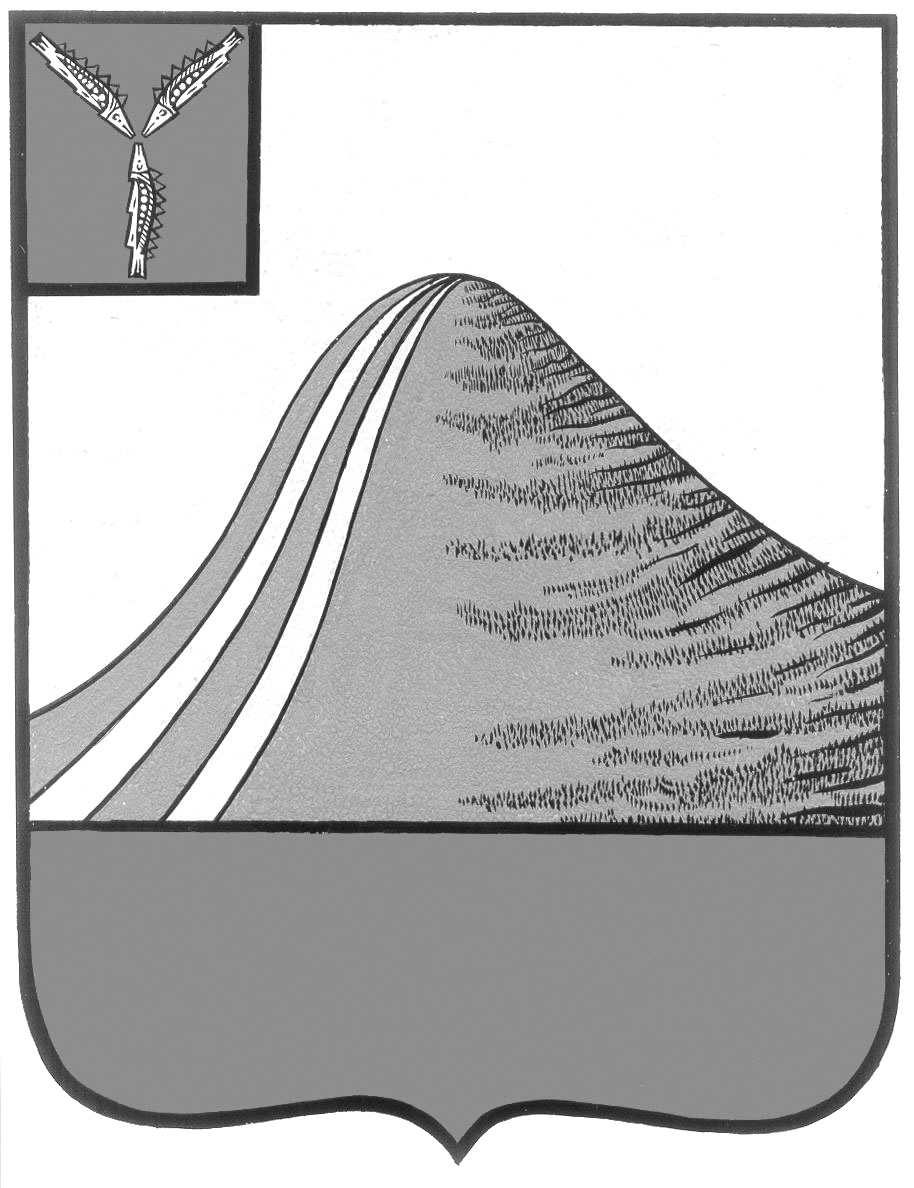 АДМИНИСТРАЦИЯ ЛЫСОГОРСКОГО МУНИЦИПАЛЬНОГО РАЙОНАСАРАТОВСКОЙ ОБЛАСТИП О С Т А Н О В Л Е Н И Еот 31 января 2023 года № 23р.п. Лысые ГорыОснование  разработки   муниципальной программыБюджетный кодекс Российской Федерации,  Федеральный закон от 6 октября 2003 года № 131-ФЗ «Об общих принципах организации местного самоуправления в Российской Федерации», постановление Правительства Саратовской области и от 23.11.2009г. № 261-ФЗ Об энергосбережении и о повышении энергетической эффективности и о внесении изменений в отдельные законодательные акты Российской Федерации»  Бюджетный кодекс Российской Федерации,  Федеральный закон от 6 октября 2003 года № 131-ФЗ «Об общих принципах организации местного самоуправления в Российской Федерации», постановление Правительства Саратовской области и от 23.11.2009г. № 261-ФЗ Об энергосбережении и о повышении энергетической эффективности и о внесении изменений в отдельные законодательные акты Российской Федерации»  Бюджетный кодекс Российской Федерации,  Федеральный закон от 6 октября 2003 года № 131-ФЗ «Об общих принципах организации местного самоуправления в Российской Федерации», постановление Правительства Саратовской области и от 23.11.2009г. № 261-ФЗ Об энергосбережении и о повышении энергетической эффективности и о внесении изменений в отдельные законодательные акты Российской Федерации»  Ответственный исполнитель муниципальной программыАдминистрация Лысогорского муниципального районаАдминистрация Лысогорского муниципального районаАдминистрация Лысогорского муниципального районаЦели муниципальной программы-обеспечение надежного бесперебойного энергоснабжения объектов  Лысогорского МР-сокращение потребления  ТЭР объектам бюджетной сферы-снижение потребления энергоресурсов за счет энергосбережения на 5...20% ежегодно, улучшение социально- бытовых условий жизни населения-содействие экономическому   росту  Лысогорского муниципального образования, а также повышение уровня жизни  населения. -обеспечение надежного бесперебойного энергоснабжения объектов  Лысогорского МР-сокращение потребления  ТЭР объектам бюджетной сферы-снижение потребления энергоресурсов за счет энергосбережения на 5...20% ежегодно, улучшение социально- бытовых условий жизни населения-содействие экономическому   росту  Лысогорского муниципального образования, а также повышение уровня жизни  населения. -обеспечение надежного бесперебойного энергоснабжения объектов  Лысогорского МР-сокращение потребления  ТЭР объектам бюджетной сферы-снижение потребления энергоресурсов за счет энергосбережения на 5...20% ежегодно, улучшение социально- бытовых условий жизни населения-содействие экономическому   росту  Лысогорского муниципального образования, а также повышение уровня жизни  населения. Задачи муниципальной программы- снижение удельных показателей потребления электрической и тепловой энергии, природного газа и водыПовышение качество жизни населения, снижение доли затрат на энергообеспечение.- снижение удельных показателей потребления электрической и тепловой энергии, природного газа и водыПовышение качество жизни населения, снижение доли затрат на энергообеспечение.- снижение удельных показателей потребления электрической и тепловой энергии, природного газа и водыПовышение качество жизни населения, снижение доли затрат на энергообеспечение.Сроки  и этапы реализации муниципальной программы2023-2025 годы2023-2025 годы2023-2025 годыОбъемы финансового обеспечения муниципальной программы, в том числе по годамРасходы  (рублей)Расходы  (рублей)Расходы  (рублей)Объемы финансового обеспечения муниципальной программы, в том числе по годам2023 год2024 год2025 годбюджет  9200020,0 6200000.07700000,0Итого9200020.06200000,07700000,0Целевые показатели муниципальной программы (индикаторы)разработка проектно-сметной документации на реконструкцию  Установка блочной котельной, замена системы отопления  разработка проектно-сметной документации на реконструкцию  Установка блочной котельной, замена системы отопления  разработка проектно-сметной документации на реконструкцию  Установка блочной котельной, замена системы отопления  Ожидаемые конечные результаты реализации муниципальной программыснижение потребления энергоресурсов за счет энергосбережения на 30% до 2025г.снижение потребления энергоресурсов за счет энергосбережения на 30% до 2025г.снижение потребления энергоресурсов за счет энергосбережения на 30% до 2025г.№ п/пНаименование показателяЕдиница измерения2023202420251разработка проектно-сметной документации на реконструкцию МБОУ СОШ №1в р.п. Лысые Горы  Рублей200 000,02Установка блочной котельной, замена системы отопления МОУ СОШ №1в р.п. Лысые Горы  Рублей9000020,03разработка проектно-сметной документации на реконструкцию МОУ СОШ с.Двоенки Рублей200000.0-4Установка блочной котельной, замена системы отопления МОУ СОШ  с.Двоенки Рублей 6000000,05 разработка проектно-сметной документации на реконструкцию МОУ СОШ с.Б.РельняРублей200000.06 Установка блочной котельной, замена системы отопления МОУ СОШ  с.Б.Рельня7500000,0Наименование мероприятий Единица измеренияСрокСрокОбъем финансированияНаименование мероприятий Единица измеренияНачало реализацииОкончание реализацииОбъем финансированияразработка проектно-сметной документации на реконструкцию МБОУ СОШ №1в р.п. Лысые Горы;тыс.рубянварь 2023 февраль2023 200 000,0Установка блочной котельной, замена системы отопления Школа №1в р.п. Лысые Горы,  тыс.рубмай 2023сентябрь20239000000,0Разработка проектно-сметной документации на реконструкцию МОУ СОШ с.Двоенки тыс.рубмай 2023апрель 2023200 000,0Установка блочной котельной, замена системы отопления МОУ СОШ  с.Двоенки тыс.рубянварь 2024 сентябрь2024 6000000,0Разработка проектно-сметной документации на реконструкцию МОУ СОШ с.Б.Рельнятыс.рубянварь 2024апрель 2024200 000,0 Установка блочной котельной, замена системы отопления МОУ СОШ  с.Б.РельняТыс.рубянварь 2025сентябрь 20257500000,0НаименованиеИсточники финансированияОбъемы финансирования, том числе по годам реализации программы (руб.)Объемы финансирования, том числе по годам реализации программы (руб.)Объемы финансирования, том числе по годам реализации программы (руб.)НаименованиеИсточники финансирования202320242025Обеспечение населения Лысогорского МР  на 2023-2025 годыРегиональный9000020,006000000,0 7500000,0 Обеспечение населения Лысогорского МР  на 2023-2025 годыМестный 200000,00200000,00 200000,00       2023      2024     2025Установка блочной котельной, замена системы отопления Школа №1в р.п. Лысые Горы, 9000020.0 Установка блочной котельной, замена системы отопления МОУ СОШ  с.Двоенки 6000000,0 Установка блочной котельной, замена системы отопления МОУ СОШ  с.Б.Рельня7500000,0 